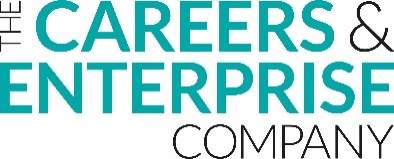 Awareness Campaigns Calendar 2023/24September 2023September 2023September 2023September 2023All monthWorld Alzheimer’s MonthThe aim of the month is to raise awareness and challenge stigma surrounding Alzheimer’s and dementia. The event has been running since 2012, and September 21st is World Alzheimer’s Day.https://www.alzheimers.org.uk/get-involved/world-alzheimers-monthAll monthOrganic SeptemberOrganic September is a month-long campaign which aims to raise awareness of Organic products, and the brands, producers and farmers who bring them to us in the UK.https://goorganicuk.com/organic-september#All monthFestival of Learning Have a Go MonthFestival of Learning is the biggest celebration of lifelong learning in England. Our aim is to celebrate the benefits of lifelong learning and inspire more people to have a go at learning for themselves.https://www.festivaloflearning.org.uk/All monthStand Up for Food Month Guardians of Grub Stand Up For Food month, when businesses from across the hospitality and food service sector will be measuring their food waste and making changes to lower the amount of perfectly good food wasted.https://www.instituteofhospitality.org/guardians-of-grub-stand-up-for-food/All monthWorld Fun Fair MonthWorld Fun Fair Month is a month of celebrating the past, raising awareness for the present and protecting the future of all Traveling Fairgrounds and funfairs internationally please support your local Fun fairs!https://www.future4fairgrounds.com/world-fun-fair-month/ 8World PT (Physiotherapy) DayThe theme for World PT Day 2022 is osteoarthritis and the role of physiotherapistshttps://world.physio/wptday19Youth Mental Health DayYouth Mental Health Day encourages understanding and discussion of mental health in young people, enabling them to live happy and healthy lives all year round. https://stem4.org.uk/youthmentalhealthday/19 - 25Recycle weekThis year’s theme: Step it up this Recycle Week - retailers, brands, waste management companies, trade associations, governments and the media come together to achieve one goal: to galvanise the public into recycling more of the right things, more often. https://www.twinkl.co.uk/event/recycle-week-2022#:~:text=In%202022%2C%20Recycle%20Week%20will,It%20Up%20this%20Recycle%20Week'.22World Car Free DayAll around the world towns and cities allow people to experience streets free of motor traffic.https://www.livingstreets.org.uk/about-us/our-work-in-action/world-car-free-day27World Tourism DayWorld Tourism Day returns to focus on the future. As the sector’s recovery gets underway and building on unprecedented political and public recognition for the sector, UNWTO will highlight the opportunity to rethink how we do tourism.https://nationaltoday.com/world-tourism-day/30International Translation DayInternational Translation Day is meant as an opportunity to pay tribute to the work of language professionals, which plays an important role in bringing nations together, facilitating dialogue, understanding and cooperation, contributing to development and strengthening world peace and security.https://nationaltoday.com/international-translation-day/25 – 1National Inclusion weekNational Inclusion Week (NIW) is a week dedicated to celebrating inclusion and taking action to create inclusive workplaces.National Inclusion Week 2023 | Inclusive EmployersOctober 2023	October 2023	October 2023	October 2023	All month Black History MonthThe 2022 Black History Month’s theme is Black Health and Wellness. This focus will celebrate the contributions and breakthroughs of Black professionals as well as speaking to the cultural richness of those “non-traditional” health and wellness practitioners (e.g., doulas, midwives etc.)https://www.blackhistorymonth.org.uk/All month International Walk to School MonthThroughout October, we asked people to consider the contribution that traffic pollution makes to climate change and the effects it has on wildlife and natural habitats around the world.By walking to school, we reduce our carbon emissions, supporting natural habitats and animals across the globe.https://www.livingstreets.org.uk/get-involved/campaign-with-us/international-walk-to-school-month  4 - 10 World Space WeekWorld Space Week 2022 theme is ‘Space and Sustainability’. Join thousands of participants in over 90 countries celebrating sustainability in space, and sustainability from space.https://www.worldspaceweek.org/5World Teacher DayAn opportunity to raise the profile of a career in teaching on World Teacher Day.  Share different pathways and routes into becoming a teacher.  https://en.unesco.org/commemorations/worldteachersday10World Mental Health DayThe World Health Organisation recognises World Mental Health Day on 10 October every year. This year's theme set by the World Federation for Mental Health is 'mental health in an unequal world'.https://www.who.int/campaigns/world-mental-health-day12World Sight DayThis annual event, which is always held on the second Thursday of October, is aiming to draw attention to a range of issues surrounding blindness and visual impairment.https://www.iapb.org/world-sight-day/16World Food DayWorld Food Day is celebrated annually on 16 October to promote global awareness and action for those who suffer from hunger, and to highlight the need to ensure healthy diets for all.Home | World Food Day | Food and Agriculture Organization of the United Nations (fao.org)November 2023November 2023November 2023November 2023 8International Day of RadiologyAs every year, the International Day of Radiology (IDoR2020) will once again be celebrated on November 8 with the aim of building greater awareness of the value that radiology contributes to safe patient care and improving public understanding of the vital role radiologists and radiographers play in the healthcare continuum.International Day of Radiology (IDoR) (radiologyinfo.org) 16World Philosophy DayBy celebrating World Philosophy Day each year, on the third Thursday of November, UNESCO underlines the enduring value of philosophy for the development of human thought, for each culture and for everyone.https://nationaltoday.com/world-philosophy-day/6 - 11Green Careers WeelA partnership between @CareersWeek @STEMLearningUK and @Educationgovuk. Green Careers Week is an exciting event that raises aspiration, supports diversity, challenges stereotypes, and promotes real opportunities for young people to have a career that will genuinely make a difference. Discover careers, jobs, roles, and career pathways that are green careers and develop green skills.Green Careers Week 2023 - Green Careers WeekDecember 2023December 2023December 2023December 20233International Day of Persons with DisabilitiesThe annual observance of the day aims to promote an understanding of disability issues and mobilize support for the dignity, rights and wellbeing of persons with a disability. It also seeks to increase awareness of gains to be derived from the integration of persons with a disability in every aspect of political, social, economic and cultural lifehttps://idpwd.org/events/5World Soil DayWorld Soil Day (WSD) is held annually on 5 December to focus attention on the importance of healthy soil and to advocate for the sustainable management of soil resources.https://www.un.org/en/observances/world-soil-day7International Civil Aviation DayThe purpose of International Civil Aviation Day is to help generate and reinforce worldwide awareness of the importance of international civil aviation to social and economic development. The theme until 2023 is “advancing Innovation for global aviation development”https://www.icao.int/secretariat/SecretaryGeneral/AviationDay/Pages/default.aspxJanuary 2024January 2024January 2024January 202424International Day of EducationCapturing the spirit of the International Day of Education, UNESCO and partners have spearheaded the Learning Planet Festival to celebrate learning in all contexts and share innovations that fulfil the potential of every learner, no matter what their circumstances. https://en.unesco.org/commemorations/educationdayFebruary 2024February 2024February 2024February 2024All monthLGBT+ History MonthLGBT History Month is an annual month-long observance of lesbian, gay, bisexual, and transgender history, and the history of the gay rights and related civil rights movements. It was founded in 1994 by Missouri high-school history teacher Rodney Wilson.https://lgbtplushistorymonth.co.uk/11International Day of Women and Girls in scienceThe International Day of Women and Girls in Science is an annual observance adopted by the United Nations General Assembly to promote the full and equal access and participation of women in Science, Technology, Engineering and Mathematics fieldsInternational Day of Women and Girls in Science | Assemblies For All5 - 11National Apprenticeship weekAn annual week-long celebration of apprenticeships.National Apprenticeship Week (appawards.co.uk) 27  World NGO Day# World NGO Day is an international day dedicated to recognize, celebrate and honour all non-governmental and nonprofit organizations, and the people behind them that contribute to the society all year around.https://worldngoday.org/March 2024March 2024March 2024March 20242World Book DayDesignated by UNESCO as a worldwide celebration of books and reading, World Book Day is marked in over 100 countries around the globe. https://www.worldbookday.com/4World Engineering DayEngineering for A Healthy Planet: Celebrating the UNESCO Engineering Report  #WorldEngineeringDay Twitter: @engineering_dayGLOBAL DAY OF THE ENGINEER - March 4, 2024 - National Today4 - 10 Food Waste Action WeekWRAP & Love Food Hate Waste dedicate a week of action to raising awareness of the environmental consequences of wasting food and promoting activities that help reduce the amount of food wasted.FOOD WASTE ACTION WEEK - March 4-10, 2024 - National Today 14Pi DayPi Day is an annual opportunity for math enthusiasts to recite the infinite digits of Pi, talk to their friends about math, and eat pie.https://www.piday.org/ 21International Day of ForestsInternational Day of Forests aims to help the restoration and sustainable management of forests and to help address the climate-change and biodiversity crises. It also produces goods and services for sustainable development, fostering an economic activity that creates jobs and improves lives.https://nationaltoday.com/international-day-forests/22World Water DayWater means different things to different people. This conversation is about what water means to you.https://www.worldwaterday.org/27World Theatre Day This is a celebration for those who can see the value and importance of the art form “theatre”.https://www.world-theatre-day.org/18-27English Tourism WeekOpportunity to promote jobs within the tourism sector and invite in local tourism employers/employees.https://www.visitbritain.org/english-tourism-weekApril 2024April 2024April 2024April 2024All monthNational Pet MonthNational Pet Month (NPM) celebrates and raises awareness of responsible pet ownership through our educational campaigns and resources across our various platforms.https://www.nationalpetmonth.org.uk/6International Day of SportThe International Day of Sport for Development and Peace presents an opportunity to recognize the role that sport, and physical activity plays in communities and in people’s lives across the world.https://www.un.org/en/observances/sport-day7World Health DayOver the past 50 years this has brought to light important health issues such as mental health, maternal and childcare, and climate change. The celebration serves as an opportunity to focus worldwide attention on these important aspects of global health.https://www.whathealth.com/awareness/event/worldhealthday.html15World Art Day World Art Day is an occasion to shine a light on arts education in schools, as culture can pave the way for inclusive and equitable education.https://en.unesco.org/commemorations/worldartday22Earth DayClimate Change action events. EARTHDAY.ORG, together with our partners, was proud to present the Earth Day Climate Action Summit. We need to reach net-zero greenhouse gas emissions by mid-century to keep the global temperature below 1,5°C.https://www.earthday.org/27International Design DayOn this day, we challenge designers to reflect deeply on the well-being of people within their local environments, and to find innovative solutions to local needs by using design as a vehicle to honour diversity and transcend borders.https://www.theicod.org/activities/international-design-dayMay 2024May 2024May 2024May 20243World Press Freedom Day3 May acts as a reminder to governments of the need to respect their commitment to press freedom and is also a day of reflection among media professionals about issues of press freedom and professional ethics.https://en.unesco.org/commemorations/worldpressfreedomday4International Firefighters DayInternational Firefighters’ Day (IFFD) is a time where the world’s community can recognise and honour the sacrifices that firefighters make to ensure that their communities and environment are as safe as possible.https://www.firefightersday.org/5International Day of the MidwifeAdvocating for investment in quality midwifery care around the world, improving sexual, reproductive, maternal, newborn, child and adolescent health in the process. https://www.rcm.org.uk/international-day-of-the-midwife-2022/12International Nurses DayInternational Nurses Day is celebrated around the world every May 12, the anniversary of Florence Nightingale's birth.https://www.rcn.org.uk/get-involved/campaign-with-us/nurses-day22International Day for Biological DiversityBiodiversity remains the answer to several sustainable development challenges. From nature-based solutions to climate, health issues, food and water security, and sustainable livelihoods, biodiversity is the foundation upon which we can build back better.https://www.cbd.int/biodiversity-day15 May- 15 JuneNational Smile MonthThe Oral Health Foundation will be raising awareness of important health issues and ready to put a smile on everybody's face.https://www.dentalhealth.org/national-smile-monthJune 2024June 2024June 2024June 2024All monthPride monthAcross the globe, various events are held during this special month as a way of recognising the influence LGBT people have had around the world. Why was June chosen? Because it is when the Stonewall Riots took place, way back in 1969.https://www.loc.gov/lgbt-pride-month/about/5World Environment DayWorld Environment Day calls for urgent action to revive our damaged ecosystems.https://www.un.org/en/observances/environment-day23Public Services DaySo often people do amazing things without any thought of recognition, or any kind of reward. They are the ones who make all kinds of sacrifices to help make a difference; the ones who do the extraordinary, every day. And while they’re busy putting others first, they’d be the last ones to call themselves heroes. On United Nations Public Service Day, we're proud to do it for them. We applaud them, for everything they do for us.https://www.boundless.co.uk/landing/public-service-dayJuly 2024July 2024July 2024July 202429International Tiger DayAffected by: Illegal wildlife trade, Human wildlife conflict, Habitat loss and fragmentation, Climate changeThe beautiful, awe-inspiring tiger is one of our planet’s most iconic animals. But here’s the shocking truth. Wild tiger numbers dropped by more than 95% since the beginning of the 20th century.https://www.wwf.org.uk/get-involved/schools/calendar/international-tiger-day